ЦЕНТР ТАНЦЕВАЛЬНОГО СПОРТА «СТАТУС» 
ФЕДЕРАЦИЯ ТАНЦЕВАЛЬНОГО СПОРТА НОВОСИБИРСКОЙ ОБЛАСТИ 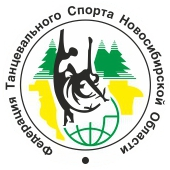 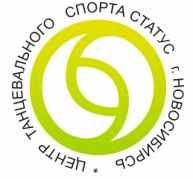 представляютОнлайн соревнования по: бальным танцамбрейкингу, хип-хопу, дэнсхоллу хореографии, хореографии с элементами акробатики детским танцам.2-4 июня 2020 г.4 КВАДРАТАОбщие положения1. Участники.Участвовать в онлайн турнире может танцор любого коллектива. Соревнования проводятся в СОЛО-формате.2. Возрастные категории.Турнир проводится в возрастных категориях Дети (2013-2015), Дети 1 и 2 (2009-2012 и мл), Юниоры (2005-2008 г.р.). Возрастные категории могут корректироваться в разных дисциплинах. 3. Испоняемые танцы и ФИГУРЫ. Костюмы.В каждом направление исполняются танцы и фигуры, а также используются костюмы (в том числе тренировочные) характерные для конкретного стиля и направления танцев.4. Жюри.Жюри состоит из судей – специалистов в конкретном стиле и направлении по приглашению организаторов.5. РЕГЛАМЕНТ и ПОДВЕДЕНИЕ ИТОГОВВсе соревнования проходят в онлайн формате на платформе Zoom. Танцоры получают оценку от 5.1 до 6.0. Все участники исполняют программу 2 раза (оцениваются обе попытки). Распределение на заходы определяет главный судья. Каждый член жюри оценивает каждого исполнителя отдельно по системе:5.1 – 5.3 балл – не точная демонстрация ритма музыкального сопровождения, неуверенное исполнение хореографии5.4 – 5.6 балла – уверенная демонстрация ритма музыкального сопровождения, уверенное исполнение хореографии.5.7 – 6.0 балла - уверенная демонстрация ритма музыкального сопровождения, уверенное исполнение хореографии, сохранение основных линий корпуса, соблюдение основ техники шагов и работы корпуса.Оценка за танец определяется как среднее арифметическое оценок всех судей за танец.Общая оценка определяется как среднее арифметическое всех оценок за танцы.Среди участников, набравших средний бал от 5.7 до 6.0, определяется победитель по системе «батлов». В батлах должны использоваться те-же фигуры, которые исполняются на отборочном этапе. Этот раздел соревнований может быть начинаться с четвертьфинала (8 участников), с полуфинала (4 участника), либо с финала (2 участника), по решению главного судьи. В случае если количество участников, набравших количество баллов от 5.7 до 6.0, менее 2-ух, то финальный проводится финальный или полуфинальный батл, по решению главного судьи.6.НАГРАЖДЕНИЕВсе участники в зависимости от общей оценки награждаются дипломами. Дипломами 3 степени награждаются участники, набравшие от 5.1 до 5.3.Дипломами 2 степени награждаются участники, набравшие от 5.4 до 5.6Дипломами 1 степени награждаются участники, набравшие от 5.7 до 6.0 (участники батлов).Участники полуфинальных и финального батлов награждаются дипломами лауреатов (2, 3 и 4 место). Победитель батлов награждается дипломом Гран-при и Кубком.7. зрительское голосованиеВ каждой номинации предусмотрен приз зрительских симпатий. Победитель награждается специальным призом от организаторов.8.ПУБЛИКАЦИЯ результатовРезультаты размещаются на интернет-ресурсах ЦТС «Статус» и ФТС НСО.Детские танцы/ Детская хореография
2 июня 2020 года1. Возрастные категории и Испоняемые танцы.Дети (2014 и младше) – Фиксики, Диско.  Дети (2013-2015) – Полька, Вару-вару.Дети (2014 и младше) , Дети (2013-2015) – Детская хореография.2. Фигуры.Видео-пример хореографии представлен в официальной группе ВК. Возможно исполнение более простых вариаций, чем в демонстрационном видео, но только из перечня фигур, указанных в положении.3. Костюм.Вариант 1 Мальчики: брюки с рубашкой, футболкой или водолазкой. Девочки: блузка с юбкой либо платье. Фасон произвольный.Вариант 2Тренировочный костюм, утвержденный в клубе исполнителя.4. Жюри.Жюри состоит из судей ФТСАРР и ФТС НСО по приглашению организаторов.5. РЕГЛАМЕНТ и ПОДВЕДЕНИЕ ИТОГОВ, НАГРАЖДЕНИЕ, ПУБЛИКАЦИЯ результатовВ соответствии с Общими положениями.Бальные танцы
3 июня 2020 года 1. Возрастные категории и Испоняемые танцы.Дети (2012 и младше) (Первые шаги) – Медленный вальс, Ча-ча-ча. Дети 1 и 2 (2009-2012) – Квикстеп, Самба.Юниоры (2005-2008 г.р.) – Танго, Румба.2. Фигуры.Медленный вальс – перемена вперед из правого поворота в обратный, перемена назад из правого поворота в обратный, правый поворот по квадрату. Вариация выполняется без продвижения по залу. Ча-ча-ча – тайм-степ, нью-йорк, поворот на месте.Квикстеп –3 шага вперед в ритме Slow с правой ноги, шаг в сторону Quick, подставка Quick, 3 шага назад в ритме Slow с левой ноги, шаг в сторону Quick, подставка Quick, 3 шага вперед в ритме Slow с правой ноги, типл-шассе влево Quick Quick Slow, 3 шага назад в ритме Slow с левой ноги, типл-шассе влево Quick Quick Slow.Самба – 2 крузадо с правой ноги, синкопированное шассе с правой ноги в ритме Slow’a’Slow, основное движение, виск влево-вправо, стационарный ход, вольта не месте.Танго – ход танго, форстеп-перемена, прогрессивное звено, браш-теп, закрытый променад. Румба- основное движение, кукарача, нью-йорк, поворот на месте.Видео-пример хореографии представлен в официальной группе ВК. Возможно исполнение более простых вариаций, чем в демонстрационном видео, но только из перечня фигур, указанных в положении.3. Костюм.Вариант 1 Мальчики: брюки с рубашкой, футболкой или водолазкой. Девочки: блузка с юбкой либо платье. Фасон произвольный.Вариант 2Тренировочный костюм, утвержденный в клубе исполнителя.4. Жюри.Жюри состоит из судей ФТСАРР и ФТС НСО по приглашению организаторов.5.РЕГЛАМЕНТ и ПОДВЕДЕНИЕ ИТОГОВ, НАГРАЖДЕНИЕ, ПУБЛИКАЦИЯ результатовВ соответствии с Общими положениями.Хип-хоп/Брейк данс/Дэнс холл
4 июня 2020 года1. Возрастные категории.Турнир проводится в возрастных категориях Дети (2009-2012 и мл), Юниоры (2005-2008 г.р.) 2. Испоняемые танцы И ФИГУРЫ.Хип-хоп: Ранин мэн, Крис крос, Пати машин, Барт Симсон, , Глайд, Ви Степ.Брейк данс: /Toprock/ Front step, Back step, Indian step, Side step, Cross step /Footwork/ Six step, SS step, Turtle step.Дэнс холл: Bogle move, Back to basic, Zip It Up, Willie Bounce, Wacky Dip, Log On, Urkle Dance, Sesame Street.3. Костюм.Соответствующий выбранному направлению4. Жюри.Ведущие специалисты в конкретном стиле и направлении по приглашению организаторов.5.РЕГЛАМЕНТ и ПОДВЕДЕНИЕ ИТОГОВ, НАГРАЖДЕНИЕ, ПУБЛИКАЦИЯ результатовВ соответствии с Общими положениями.Хореография с элементами акробатики 
5 июня 2020 года1. Возрастные категории.Дети  (2009 и мл), Юниоры (2005-2008 г.р.).2. Фигуры.Дети (2015 г.р. и младше). Свободная детская хореография. Видео-пример хореографии представлен в официальной группе ВК. Возможно исполнение более простых вариаций, чем в демонстрационном видео, но только из перечня фигур, указанных в положении.Хореография-акробатика.1. Сложно-координационная поза не менее 3 сек. Примеры: Ласточка, затяжки.2. Прыжок в позу, обе ноги в прыжке отрываются от земли. Примеры: Шпагат, пистолет, кольцо, с поворотом.3. Кувырок через плечо или голову. Примеры: на колени, одно колено, шпагат, перекатом на грудь.4. Элемент гибкости. Пример: мосты, перевороты, бильманы.5. Поворот на одной ноге на 360 и более.6. Образ должен соответствовать музыке.7.Соотношение акробатики/элементов и хореографии 50/503. Костюм.Соответствующий выбранному направлению.4. Жюри.Ведущие специалисты в конкретном стиле и направлении по приглашению организаторов.5. РЕГЛАМЕНТ и ПОДВЕДЕНИЕ ИТОГОВ, НАГРАЖДЕНИЕ, ПУБЛИКАЦИЯ результатовВ соответствии с Общими положениями.Место проведенияИнтернет-платформа ZoomОрганизаторЦентр танцевального спорта «Статус», г. Новосибирсктел. 8-383-383-20-06Правила проведения В соответствии с положением о соревнованиях СудьиСудейская коллегия по приглашению организаторов из ведущих специалистов ВФТСАРР, ФТС НСО и г. Новосибирска.Главный судья: Шемелин Алексей, г.НовосибирскРегистрацияЧерез регистрационную форму в официальной группе турнира  https://vk.com/4kvadrata2020Прием заявокПросим подтвердить свое участие не позднее 31 мая 2020 г.Регистрационный взносНа поддержку интернет-платформы и другие организационные мероприятия предусмотрен обязательный регистрационный взнос 200 руб.  Оплата производится через форму онлайн оплаты   в официальной группе турнира  https://vk.com/4kvadrata2020Награждения победителейКубки, дипломыДопуск участников, тренеров, зрителей в онлайн конференциюСсылка для участников, зрителей и судей будет предоставлена после 1 июня 2020 г . в   в официальной группе турнира  https://vk.com/4kvadrata2020ПлощадкаУчастники демонстрируют программу в удобном помещении не менее 4 кв.м. Для качественной связи необходимо интернет соединение не менее 4G.Счетная комиссияСчетная комиссия представлена организаторами соревнований. 
Подсчет итогов проходит в онлайн режиме.  Приз зрительских симпатийПосле 1 июня 2020 г. будут предоставлены специальные ссылки для онлайн голосования зрителей  в официальной группе турнира  https://vk.com/4kvadrata2020 